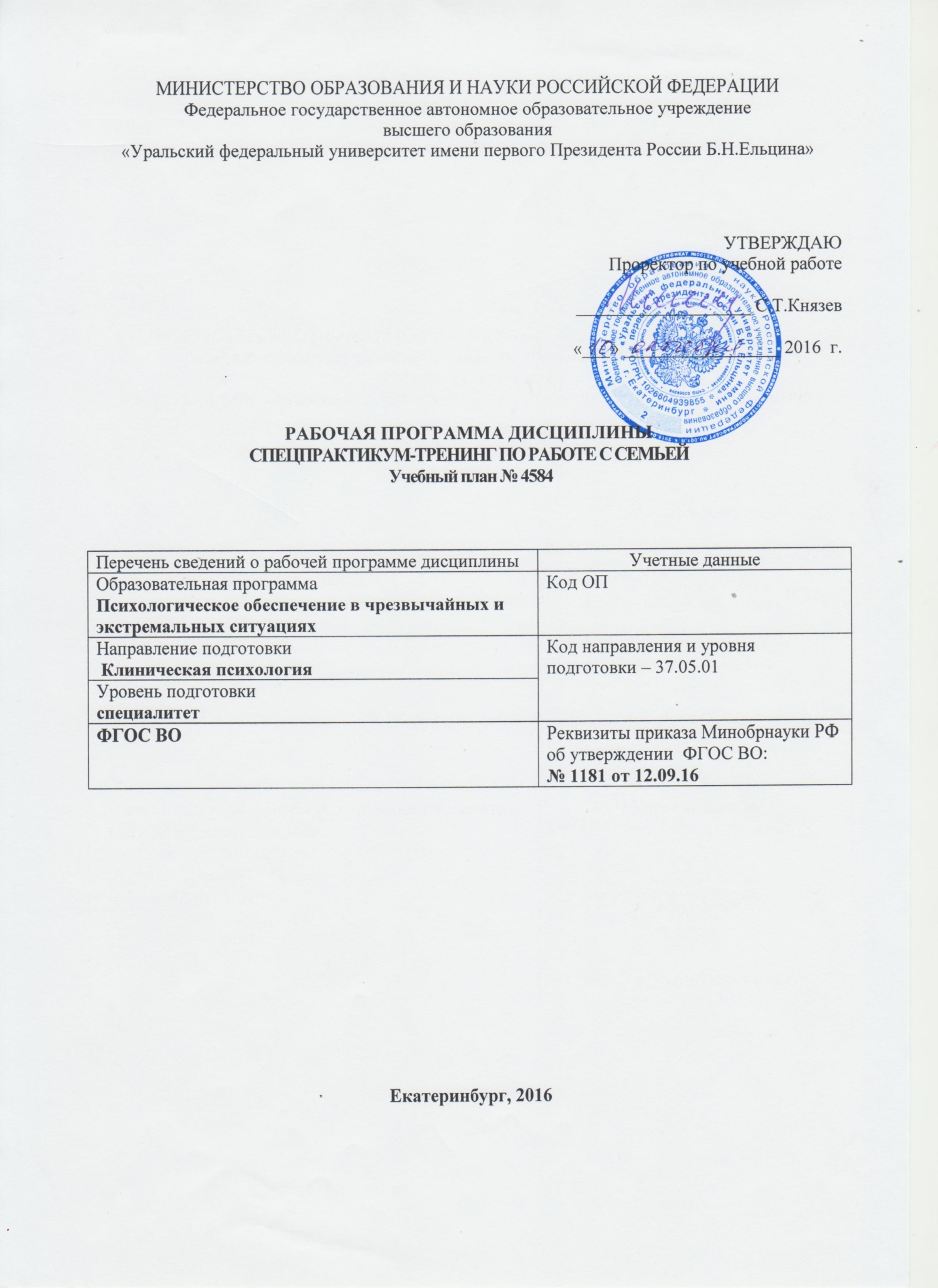 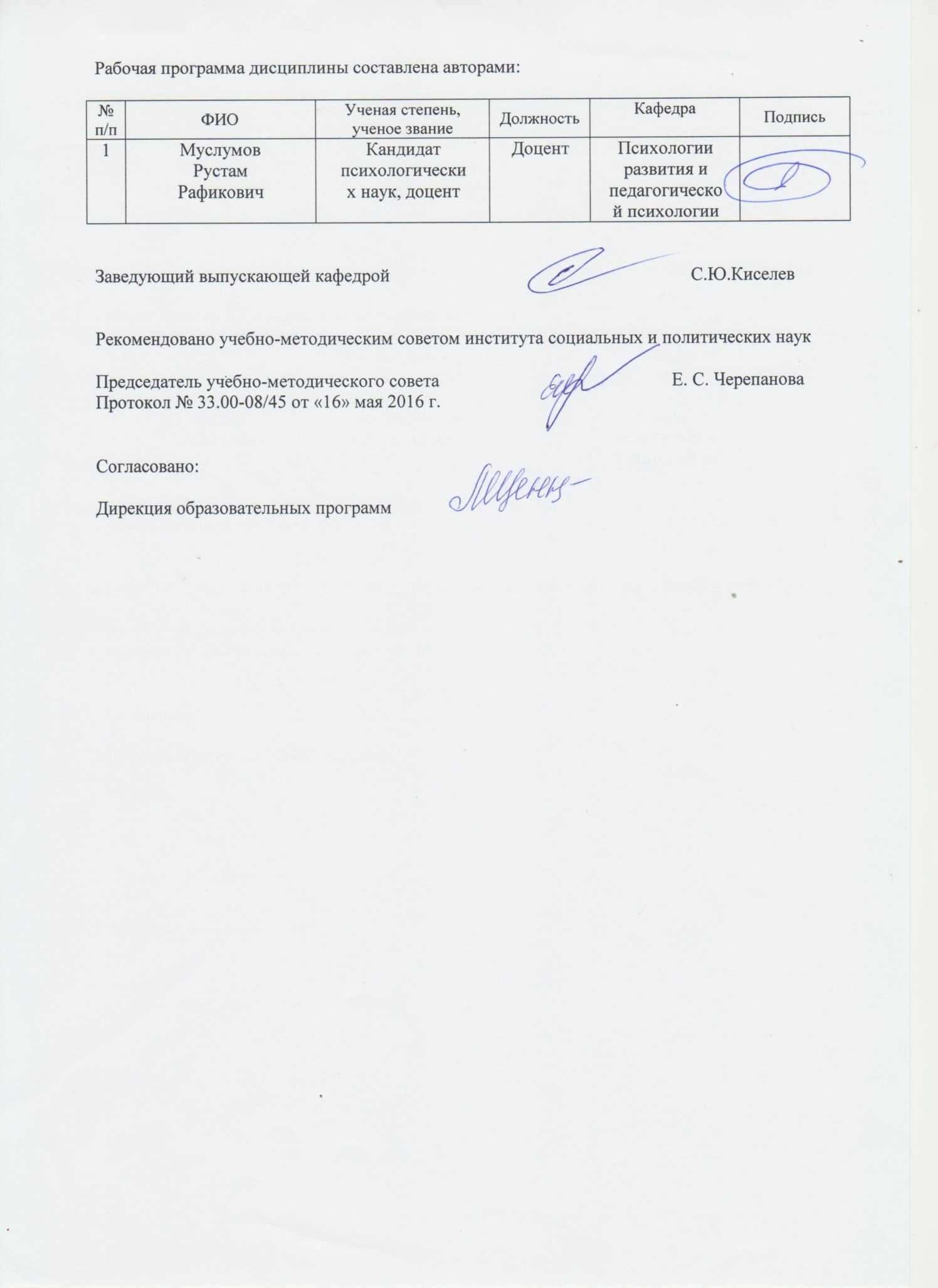 ОБЩАЯ ХАРАКТЕРИСТИКА ДИСЦИПЛИНЫСПЕЦПРАТИКУМ-ТРЕНИНГ ПО РАБОТЕ С СЕМЬЕЙАннотация содержания дисциплины Цели дисциплины:Подготовка выпускников к использованию в профессиональной деятельности знаний семейных: супружеских, детско-родительских отношений, особенностей функционирования семьи, в т.ч. семьи, члены которой находятся в тяжелой жизненной ситуации; навыков психологической диагностики и психологической коррекции с целью гармонизации психического функционирования человека.1.2. Язык реализации программы – русский.1.3. Планируемые результаты освоения дисциплиныРезультатом освоения дисциплины является формирование у студента соответствующих профессионалам компетенций:ОК-7 - готовностью к саморазвитию, самореализации, использованию творческого потенциалаПСК-1.9 – способностью и готовностью к применению знаний о теоретических моделях и методах, разработанных в психологии экстремальных и  стрессовых ситуаций для решения научных и практических задач ПСК-1.5 – способностью и готовностью к использованию знаний об истории развития, теоретико-методологических	основах	и	психологических	категориях	психологииэкстремальных и кризисных ситуаций;ПСК-1.10 – способностью и готовностью к планированию деятельности и самостоятельной работе при оказании экстренной психологической помощи в экстремальных и кризисных ситуацияхВ результате освоения дисциплины «Спецпрактикум-тренинг по работе с семьей» студент должен:знать: семейную психологию; методики диагностики супружеских и детско-родительских отношений; основные подходы к психологическому воздействию на индивида и группы;уметь:  искать и анализировать, систематизировать информацию, получаемую в исследовании детско-родительских отношений; профессионально воздействовать на особенности личностной сферы с целью гармонизации психического функционирования человека в процессе диагностики; взаимодействовать с людьми разного возраста; помогать индивидам и группам переживать кризисные ситуации.владеть: нормами взаимодействия и сотрудничества; основными приемами социально-психологической диагностики, профилактики, экспертизы, коррекции, психологических свойств и отношений индивидов и групп; критериями выбора психодиагностических и психокоррекционных методик, касающихся социально-психологических отношений; приемами коррекционной работы с детьми, подростками; приемами коррекционной работы с семьей; приемами консультативной работы.Объем дисциплины по очной форме обучения1.5.Место дисциплины в структуре образовательной программы 2.СОДЕРЖАНИЕ ДИСЦИПЛИНЫ 3.РАСПРЕДЕЛЕНИЕ УЧЕБНОГО ВРЕМЕНИ3.1.Распределение аудиторной нагрузки и мероприятий самостоятельной работы по разделам дисциплины Объем дисциплины (зач.ед.): 24.ОРГАНИЗАЦИЯ ПРАКТИЧЕСКИХ ЗАНЯТИЙ, САМОСТОЯТЕЛЬНОЙ РАБОТЫ ПО ДИСЦИПЛИНЕЛабораторные работы Не предусмотрено.Практические занятия4.3.Примерная тематика самостоятельной работы 4.3.1.Примерный перечень тем домашних работДомашняя работа № 1Поколение Z: характеристика и основные проблемы современных детейЧто означает быть примером для детей (по книге «Мудрость родительской любви» Сухомлинского)Сопоставьте тактики семейного воспитания (А.В.Петровский) и типы родительской любви (А.С.Спиваковская)Воспитание детей: авторитарность или гуманизм?Виды неправильного воспитания и акцентуации характера подростков (по Е.А.Личко)Идеальный родитель: каков он?Сопровождение беременности: психологические аспекты Профилактика и коррекция послеродовой депрессииПсихологические особенности детей в зависимости от порядка рождения4.3.2. Примерный перечень тем графических работ  Не предусмотрено.Примерный перечень тем рефератов (эссе, творческих работ) Не предусмотрено.Примерная тематика индивидуальных или групповых проектовНе предусмотрено.Примерный перечень тем расчетных работ (программных продуктов) Не предусмотрено.Примерный перечень тем расчетно-графических работ  Не предусмотрено.Примерный перечень тем  курсовых проектов (курсовых работ)  Не предусмотрено.Перечень примерных тем контрольных работНе предусмотрено.Примерная тематика коллоквиумов Не предусмотрено.СООТНОШЕНИЕ РАЗДЕЛОВ ДИСЦИПЛИНЫ И ПРИМЕНЯЕМЫХ ТЕХНОЛОГИЙ ОБУЧЕНИЯ6. ПРОЦЕДУРЫ КОНТРОЛЯ И ОЦЕНИВАНИЯ РЕЗУЛЬТАТОВ ОБУЧЕНИЯ (Приложение 1)7. ПРОЦЕДУРЫ ОЦЕНИВАНИЯ РЕЗУЛЬТАТОВ ОБУЧЕНИЯ В РАМКАХ НЕЗАВИСИМОГО ТЕСТОВОГО КОНТРОЛЯ (Приложение 2)8. ФОНД ОЦЕНОЧНЫХ СРЕДСТВ ДЛЯ ПРОВЕДЕНИЯ ТЕКУЩЕЙ И ПРОМЕЖУТОЧНОЙ АТТЕСТАЦИИ ПО ДИСЦИПЛИНЕ (Приложение 3)9. УЧЕБНО-МЕТОДИЧЕСКОЕ И ИНФОРМАЦИОННОЕ ОБЕСПЕЧЕНИЕ дисциплины9.1.Рекомендуемая литература9.1.1.Основная литератураВарга, А.Я. Введение в системную семейную психотерапию / А.Я. Варга. - Москва : Когито-Центр, 2009. - 181 с. - ISBN 978-5-89353-269-2 ; То же [Электронный ресурс]. - URL: http://biblioclub.ru/index.php?page=book&id=56485. Грюнвальд, Б. Б. Консультирование семьи [Электронный ресурс] / Грюнвальд Б. Б. — М. : Когито-Центр, 2008. — 415 с. — (Мастер-класс). — ISBN 978-5-89353-252-4. — URL: http://www.biblioclub.ru/book/56461/Морозова, И.С. Психология семейных отношений : учебное пособие / И.С. Морозова, К.Н. Белогай, Ю.В. Борисенко. - Кемерово : Кемеровский государственный университет, 2012. - 424 с. - ISBN 978-5-8353-1026-5 ; То же [Электронный ресурс]. - URL: http://biblioclub.ru/index.php?page=book&id=232383 Обухова, Л.Ф. Возрастная психология : учебник / Л.Ф. Обухова. - 4-е изд. - Москва : Педагогическое общество России, 2004. - 402 с. - ISBN 5-93134-086-6 ; То же [Электронный ресурс]. - URL: http://biblioclub.ru/index.php?page=book&id=93278 9.1.2.Дополнительная литератураАвдеева, Н.Н. Вы и ваш младенец: О воспитании и психическом развитии ребенка от рождения до года / Н.Н. Авдеева, С.Ю. Мещерякова. - Москва : МОЗАИКА-СИНТЕЗ, 2006. - 224 с. - ISBN 5-86775-385-9 ; То же [Электронный ресурс]. - URL: http://biblioclub.ru/index.php?page=book&id=212119 Белогай, К.Н. Психология беременности и развитие ребенка в раннем возрасте : учебное пособие / К.Н. Белогай. - Кемерово : Кемеровский государственный университет, 2012. - 156 с. URL: http://biblioclub.ru/index.php?page=book&id=232215 Бриш, К.Х. Терапия нарушений привязанности: От теории к практике / К.Х. Бриш ; пер. С.И. Дубинская. - Москва : Когито-Центр, 2012. - 320 с. - (Клиническая психология). - ISBN 978-5-89353-363-7 ; То же [Электронный ресурс]. - URL: http://biblioclub.ru/index.php?page=book&id=144860Ванюхина, Н.В. Психология развития и возрастная психология / Н.В. Ванюхина ; Институт экономики, управления и права (г. Казань), ф. Психологический. - Казань : Познание, 2014. - 132 с. . - URL: http://biblioclub.ru/index.php?page=book&id=364233Защиринская, О.В. Сказкотерапия в работе психолога : учебно-методическое пособие / О.В. Защиринская ; Санкт-Петербургский государственный университет. - Санкт-Петербург : Издательство Санкт-Петербургского Государственного Университета, 2016. - 134 с. : схем., табл. - Библиогр. в кн. - ISBN 978-5-288-05678-9 ; То же [Электронный ресурс]. - URL: http://biblioclub.ru/index.php?page=book&id=458131 Ибука, М. После трех уже поздно=Kindergarden Is Too Late! / М. Ибука ; пер. с англ. Н. Перова. - Москва : Альпина нон-фикшн, 2016. - 224 с. - ISBN 978-5-91671-120-2 ; То же [Электронный ресурс]. - URL: http://biblioclub.ru/index.php?page=book&id=85888 Истратова, Е.А. Страхи будущих мам, или Как справиться с трудностями беременности : пособие / Е.А. Истратова. - Москва : Мир и образование, 2014. - 288 с. . - URL: http://biblioclub.ru/index.php?page=book&id=234767 Копытин, А.И. Арт-терапия детей и подростков / А.И. Копытин, Е.Е. Свистовская. Москва : Когито-Центр, 2007. - 198 с.  - URL: http://biblioclub.ru/index.php?page=book&id=56436Методы арт-терапевтической помощи детям и подросткам: отечественный и зарубежный опыт / ред. А.И. Копытина. - Москва : Когито-Центр, 2012. - 288 с. - ISBN 978-5-89353-354-5 ; То же [Электронный ресурс]. - URL: http://biblioclub.ru/index.php?page=book&id=145005Московкина, А.Г. Ребенок с ограниченными возможностями здоровья в семье : учебное пособие / А.Г. Московкина ; под ред. В.И. Селиверстова. - Москва : Прометей, 2015. - 252 с. - ISBN 978-5-9906264-0-9 ; То же [Электронный ресурс]. - URL: http://biblioclub.ru/index.php?page=book&id=426717Московкина, А.Г. Семейное воспитание детей с различными нарушениями в развитии : учебник для студентов вузов / А.Г. Московкина ; под ред. В. Селиверстова. - Москва : Гуманитарный издательский центр ВЛАДОС, 2015. - 263 с. : ил. - (Коррекционная психология). - Библиогр. в кн. - ISBN 978-5-691-02176-3 ; То же [Электронный ресурс]. - URL: http://biblioclub.ru/index.php?page=book&id=429699Практическая арт-терапия: Лечение, реабилитация, тренинг / ред. А.И. Копытина. - Москва : Когито-Центр, 2008. - 288 с. - ISBN 978-5-89353-232-6 ; То же [Электронный ресурс]. - URL: http://biblioclub.ru/index.php?page=book&id=56452Ребенок от рождения до года / ред. С.Н. Теплюк. - Москва : МОЗАИКА-СИНТЕЗ, 2008. - 240 с. - ISBN 978-5-86775-317-7 ; То же [Электронный ресурс]. - URL: http://biblioclub.ru/index.php?page=book&id=211993Самыгин, С.И. Психотерапия детей и подростков / С.И. Самыгин, Г.И. Колесникова. - Ростов-на-Дону : Издательство «Феникс», 2012. - 288 с. - (Психологический практикум). - ISBN 978-5-222-19253-5 ; То же [Электронный ресурс]. - URL: http://biblioclub.ru/index.php?page=book&id=2714859.2.Методические разработки Не используются.9.3 Програмное обеспечениеMicrosoftOffice, MicrosoftPowerPoint, InternetExplorer, WindowsMedia9.4. Базы данных, информационно-справочные и поисковые системыЭлектронные информационные ресурсы Российской государственной библиотеки(www.rls.ru)Зональная библиотека УрФУ (http://lib.urfu.ru/)ЭБС Университетская библиотека онлайн ( https://biblioclub.ru/)ЭБС Лань (https://e.lanbook.com/)ЭБС Библиокомплектатор  (http://www.bibliocomplectator.ru/available)Портал образовательных ресурсов УрФУ (http://study.urfu.ru/)Ресурсы Института научной информации по общественным наукам Российской академии наук (ИНИОН РАН) (http://elibrary.ru)Университетская информационная система Россия (http://www.cir.ru)Поисковые информационные системы Yandex, Google.9.5.Электронные образовательные ресурсы Не используются.10. мАТЕРИАЛЬНО-ТЕХНИЧЕСКОЕ  ОБЕСПЕЧЕНИЕ ДИСЦИПЛИНЫСведения об оснащенности дисциплины специализированным и лабораторным оборудованиемЗанятия сопровождаются мультимедийными иллюстрациями, демонстрацией видеофрагментов. Для этих целей используется оборудованная затемнением аудитория, экран, ноутбук.ПРИЛОЖЕНИЕ 1к рабочей программе дисциплины6. ПРОЦЕДУРЫ КОНТРОЛЯ И ОЦЕНИВАНИЯ РЕЗУЛЬТАТОВ ОБУЧЕНИЯ В РАМКАХ ТЕКУЩЕЙ И ПРОМЕЖУТОЧНОЙ АТТЕСТАЦИИ ПО ДИСЦИПЛИНЕ(для очной формы обучения)6.1. Весовой коэффициент значимости дисциплины – 1, в том числе, коэффициент значимости курсовых работ/проектов, если они предусмотрены – не предусмотрено.  6.2.Процедуры текущей и промежуточной  аттестации по дисциплине 6.3. Процедуры текущей и промежуточной аттестации курсовой работы – не предусмотрено6.4. Коэффициент значимости семестровых результатов освоения дисциплиныПРИЛОЖЕНИЕ 2 к рабочей программе дисциплины7. ПРОЦЕДУРЫ ОЦЕНИВАНИЯ РЕЗУЛЬТАТОВ ОБУЧЕНИЯ В РАМКАХ НЕЗАВИСИМОГО ТЕСТОВОГО КОНТРОЛЯДисциплина и ее аналоги, по которым возможно тестирование, отсутствуют на сайте ФЭПО http://fepo.i-exam.ru.Дисциплина и ее аналоги, по которым возможно тестирование, отсутствуют на сайте Интернет-тренажеры http://training.i-exam.ru.Дисциплина и ее аналоги, по которым возможно тестирование, отсутствуют на портале СМУДС УрФУ.В связи с отсутствием Дисциплины и ее аналогов, по которым возможно тестирование, на сайтах ФЭПО, Интернет-тренажеры и портале СМУДС УрФУ, тестирование в рамках НТК не проводится.ПРИЛОЖЕНИЕ 3к рабочей программе дисциплины8. ФОНД ОЦЕНОЧНЫХ СРЕДСТВ ДЛЯ ПРОВЕДЕНИЯ ТЕКУЩЕЙ И ПРОМЕЖУТОЧНОЙ АТТЕСТАЦИИ ПО ДИСЦИПЛИНЕ 8.1. КРИТЕРИИ ОЦЕНИВАНИЯ РЕЗУЛЬТАТОВ КОНТРОЛЬНО-ОЦЕНОЧНЫХ МЕРОПРИЯТИЙ ТЕКУЩЕЙ И ПРОМЕЖУТОЧНОЙ АТТЕСТАЦИИ ПО ДИСЦИПЛИНЕ В РАМКАХ БРС 	В рамках БРС применяются утвержденные на кафедре критерии оценивания достижений студентов по каждому  контрольно-оценочному мероприятию. Система критериев оценивания, как и при проведении промежуточной аттестации по модулю, опирается на три уровня освоения компонентов компетенций: пороговый, повышенный, высокий.8.2. КРИТЕРИИ ОЦЕНИВАНИЯ РЕЗУЛЬТАТОВ  ПРОМЕЖУТОЧНОЙ АТТЕСТАЦИИ ПРИ ИСПОЛЬЗОВАНИИ НЕЗАВИСИМОГО ТЕСТОВОГО КОНТРОЛЯНезависимый тестовый контроль не используется.8.3. ОЦЕНОЧНЫЕ СРЕДСТВА ДЛЯ ПРОВЕДЕНИЯ ТЕКУЩЕЙ И ПРОМЕЖУТОЧНОЙ АТТЕСТАЦИИ 8.3.1. Примерные  задания для проведения мини-контрольных в рамках учебных занятий Не предусмотрено.8.3.2. Примерные  контрольные задачи в рамках учебных занятий Не предусмотрено.8.3.3. Примерные  контрольные кейсы Не предусмотрено.8.3.4. Перечень примерных  вопросов для зачета Родительство как многокомпонентный психологический феномен. Структура родительства: когнитивный, эмоциональный и поведенческий компоненты.Факторы, влияющие на формирование родительства.Мотивация беременности.Синдром беременности.Беременность как нормативный кризис. Послеродовая депрессия: физиологические предпосылки, психологические особенности,  профилактика и коррекция Психологическая подготовка молодых родителейФакторы развития и структура родительской зрелостиОсобенности родительства в однодетных и двухдетных семьяхРодительская любовь: характеристика, уровни развития и типыДетерминанты развития родительской любвиПризнаки адекватных родительских позицийПсихологические особенности родительства в полной семье.Психологические особенности родительства в неполной семье.Особенности взаимодействия родителей с детьми разного возраста и пола.Психологическая готовность к материнству и отцовству.Специфика материнской любви.Специфика отцовской любви.Психодиагностический инструментарий для исследования родительства.8.3.6. Перечень примерных  вопросов для экзамена Не предусмотрено.8.3.7. Ресурсы АПИМ УрФУ, СКУД УрФУ для проведения тестового контроля в рамках текущей и промежуточной аттестации Не используются.8.3.8.Ресурсы ФЭПО для проведения независимого тестового контроля  Не используются.8.3.9. Интернет-тренажеры Не используются.Виды учебной работы Объем дисциплиныРаспределение объема дисциплины по семестрам (час.)Распределение объема дисциплины по семестрам (час.)Распределение объема дисциплины по семестрам (час.)№п/пВиды учебной работы Всего часов81.Аудиторные занятия60602.Лекции003.Практические занятия60604.Лабораторные работы005.Самостоятельная работа студентов, включая все виды текущей  аттестации886.Промежуточная аттестация44/З7.Общий объем  по учебному плану, час.72728.Общий объем  по учебному плану, з.е.221. ПререквизитыПсихология личности.2. Кореквизиты Психология семьи3. ПостреквизитыПсихологическая помощь семьям, имеющим проблемного ребенка. Практикум по психотерапии консультированию. Кодраздела, темы Раздел, темадисциплиныСодержание Р1Родительство как психологический феноменРодительство как интегральное образование. Структура родительства: когнитивный, эмоциональный и поведенческий компоненты. Семейные ценности. Родительские установки и ожидания. Родительское отношение. Родительские чувства. Родительские позиции. Ответственность родителя. Стиль семейного воспитания. Факторы, влияющие на формирование родительства. Р2Период ожидания ребенка и принятие факта появление нового члена семьи Пренатальный период как предпосылка для формирования родительства. Конструктивные и деструктивные мотивы беременности.  Беременность как нормативный кризис. Синдром беременности: аффект осознания себя беременной, симптом принятия решения, рефлексивное принятие нового собственного образа, симптом эмоциональной лабильности, симптом противоречивого отношения к беременности, симптом принятия новой жизни в себе, симптом завышенных притязаний, симптом сексуальной неполноценности, симптом нетерпения, пигмалионизация родившегося ребенка. Особенности совладающего поведения в период ожидания ребенка. Страх беременности, родов и совладание с ним. Родовой и послеродовой период. Послеродовая депрессия: причины, проявления и профилактические меры. Психологическая подготовка родителей к рождению ребенка.Р3Психология формирования родительстваРодительская зрелость. Компоненты родительской зрелости: когнитивный, эмоциональный, поведенческий. Факторы, определяющие становление родительства: «синтез свобод», «дружелюбный компромисс», «партнерство», «ценностный». Специфические факторы родительства для однодетных семей: «подчиненное равнодушие», «растворение в ребенке», «влияние родительской семьи», «внесемейная активность», «самореализация в родительстве». Специфические факторы родительства для двухдетных семей: «воспитательная неуверенность», «самоутверждение за счет ребенка», «авторитаризм матери», «родительский опыт», «дистанцирование от ребенка». Психологические особенности многодетных семей. Представления об идеальном родителе: гендерный, возрастной, статусно-социальный аспекты.Р4  Психология семейного воспитанияРодительская любовь. Характеристики родительской любви: контекстуальность, интенциональность (по Д.А.Леонтьеву). Уровни развития родительской любви. Типы родительской любви (по А.С.Спиваковской, В.А. Сухомлинскому). Детерминанты развития родительской любви: природные, социальные, психологические. Типы и виды родительских позиций. Признаки адекватности родительских позиций: динамичность, гибкость, внутренняя согласованность, внешняя согласованность, прогностичность. Сравнительный анализ особенностей родительства в полной и неполной семьях. Семейное воспитание и особенности детей разного пола.Гуманистические принципы общения с ребенком: зона актуального, зона ближайшего развития, безусловное принятие, активное слушание, «Я-сообщения», «Ты-сообщения». Автоматические реакции родителей. Зоны свободы и запретов для ребенка. Причины нарушения поведения детей. Психологические особенности подростков как признаки адекватности/неадекватности родительских позиций.Р5Материнство и отцовство Культурные модели материнства и отцовства как факторы формирования родительского отношения. Психологическая готовность/неготовность к материнству и отцовству. Типы представлений юношей об отцовстве. Образ отца как ресурс совладающего поведения подростков. Специфические особенности любви отца. Специфические особенности любви матери. Особенности материнской и отцовской родительской позиции. Р6  Психодиагностика детско-родительских взаимоотношений Опросник «Семейные роли». Опросник «Анализ семейных взаимоотношений». Опросник «Родителей оценивают дети». Опросник «Измерение родительских установок и реакций». Опросник «Взаимодействие родитель – ребенок». Методика диагностики родительского отношения. Тест «Диагностика эмоциональных отношений в семье». Опросник «Сознательное родительство» М.О.Ермихиной. Методика «Родительское сочинение» О.А.Карабановой. Методика «Представления об идеальном родителе» Р.В.Овчаровой, Ю.А.Дегтяревой. Анкета «Принятие и исполнение родительской роли» Н.А.Мальтинниковой. Опросник родительской любви и симпатии Е.В.Милюковой. Раздел дисциплиныРаздел дисциплиныРаздел дисциплиныАудиторные занятия (час.)Аудиторные занятия (час.)Аудиторные занятия (час.)Аудиторные занятия (час.)Самостоятельная работа: виды, количество и объемы мероприятийСамостоятельная работа: виды, количество и объемы мероприятийСамостоятельная работа: виды, количество и объемы мероприятийСамостоятельная работа: виды, количество и объемы мероприятийСамостоятельная работа: виды, количество и объемы мероприятийСамостоятельная работа: виды, количество и объемы мероприятийСамостоятельная работа: виды, количество и объемы мероприятийСамостоятельная работа: виды, количество и объемы мероприятийСамостоятельная работа: виды, количество и объемы мероприятийСамостоятельная работа: виды, количество и объемы мероприятийСамостоятельная работа: виды, количество и объемы мероприятийСамостоятельная работа: виды, количество и объемы мероприятийСамостоятельная работа: виды, количество и объемы мероприятийСамостоятельная работа: виды, количество и объемы мероприятийСамостоятельная работа: виды, количество и объемы мероприятийСамостоятельная работа: виды, количество и объемы мероприятийСамостоятельная работа: виды, количество и объемы мероприятийСамостоятельная работа: виды, количество и объемы мероприятийСамостоятельная работа: виды, количество и объемы мероприятийСамостоятельная работа: виды, количество и объемы мероприятийСамостоятельная работа: виды, количество и объемы мероприятийСамостоятельная работа: виды, количество и объемы мероприятийСамостоятельная работа: виды, количество и объемы мероприятийСамостоятельная работа: виды, количество и объемы мероприятийКод раздела, темыНаименование раздела, темыВсего по разделу, теме (час.)Всего аудиторной работы (час.)ЛекцииПрактические занятияЛабораторные работыВсего  самостоятельной работы студентов (час.)Подготовка к аудиторным занятиям (час.)Подготовка к аудиторным занятиям (час.)Подготовка к аудиторным занятиям (час.)Подготовка к аудиторным занятиям (час.)Подготовка к аудиторным занятиям (час.)Выполнение самостоятельных внеаудиторных работ (колич.)Выполнение самостоятельных внеаудиторных работ (колич.)Выполнение самостоятельных внеаудиторных работ (колич.)Выполнение самостоятельных внеаудиторных работ (колич.)Выполнение самостоятельных внеаудиторных работ (колич.)Выполнение самостоятельных внеаудиторных работ (колич.)Выполнение самостоятельных внеаудиторных работ (колич.)Выполнение самостоятельных внеаудиторных работ (колич.)Выполнение самостоятельных внеаудиторных работ (колич.)Выполнение самостоятельных внеаудиторных работ (колич.)Выполнение самостоятельных внеаудиторных работ (колич.)Подготовка к контрольным мероприятиям текущей аттестации (колич.)Подготовка к контрольным мероприятиям текущей аттестации (колич.)Подготовка к контрольным мероприятиям текущей аттестации (колич.)Подготовка кпромежуточной аттестации по дисциплине (час.)Подготовка кпромежуточной аттестации по дисциплине (час.)Подготовка в рамках дисциплины к промежуточной аттестации по модулю (час.)Подготовка в рамках дисциплины к промежуточной аттестации по модулю (час.)Код раздела, темыНаименование раздела, темыВсего по разделу, теме (час.)Всего аудиторной работы (час.)ЛекцииПрактические занятияЛабораторные работыВсего  самостоятельной работы студентов (час.)Всего (час.)ЛекцияПракт., семинар. занятиеЛабораторное занятиеН/и семинар, семинар-конфер., коллоквиум (магистратура)Всего (час.)Домашняя работа*Графическая работа*Реферат, эссе, творч. работа*Проектная работа*Расчетная работа, разработка программного продукта*Расчетно-графическая работа*Домашняя работа на иностр. языке*Перевод инояз. литературы*Курсовая работа*Курсовой проект*Всего (час.)Контрольная работа*Коллоквиум*Зачет ЭкзаменИнтегрированный экзамен по модулюПроект по  модулю1Родительство как психологический феномен121010211Зачет ЭкзаменИнтегрированный экзамен по модулюПроект по  модулю2Период ожидания ребенка и принятие факта появление нового члена семьи 111010111Зачет ЭкзаменИнтегрированный экзамен по модулюПроект по  модулю3Психология формирования родительства111010111Зачет ЭкзаменИнтегрированный экзамен по модулюПроект по  модулю4Психология семейного воспитания111010111Зачет ЭкзаменИнтегрированный экзамен по модулюПроект по  модулю5Материнство и отцовство 12101021121Зачет ЭкзаменИнтегрированный экзамен по модулюПроект по  модулю6Психодиагностика детско-родительских взаимоотношений111010111Зачет ЭкзаменИнтегрированный экзамен по модулюПроект по  модулюВсего (час), без учета подготовки к  аттестационным мероприятиям:6860060086600220Всего по дисциплине (час.):726012В т.ч. промежуточная аттестацияВ т.ч. промежуточная аттестацияВ т.ч. промежуточная аттестацияВ т.ч. промежуточная аттестацияВ т.ч. промежуточная аттестацияВ т.ч. промежуточная аттестацияВ т.ч. промежуточная аттестацияВ т.ч. промежуточная аттестацияВ т.ч. промежуточная аттестацияВ т.ч. промежуточная аттестацияВ т.ч. промежуточная аттестацияВ т.ч. промежуточная аттестацияВ т.ч. промежуточная аттестацияВ т.ч. промежуточная аттестацияВ т.ч. промежуточная аттестацияВ т.ч. промежуточная аттестацияВ т.ч. промежуточная аттестацияВ т.ч. промежуточная аттестацияВ т.ч. промежуточная аттестация4000*Суммарный объем в часах на мероприятие указывается в строке «Всего (час.) без учета промежуточной аттестации*Суммарный объем в часах на мероприятие указывается в строке «Всего (час.) без учета промежуточной аттестации*Суммарный объем в часах на мероприятие указывается в строке «Всего (час.) без учета промежуточной аттестации*Суммарный объем в часах на мероприятие указывается в строке «Всего (час.) без учета промежуточной аттестации*Суммарный объем в часах на мероприятие указывается в строке «Всего (час.) без учета промежуточной аттестации*Суммарный объем в часах на мероприятие указывается в строке «Всего (час.) без учета промежуточной аттестации*Суммарный объем в часах на мероприятие указывается в строке «Всего (час.) без учета промежуточной аттестации*Суммарный объем в часах на мероприятие указывается в строке «Всего (час.) без учета промежуточной аттестации*Суммарный объем в часах на мероприятие указывается в строке «Всего (час.) без учета промежуточной аттестации*Суммарный объем в часах на мероприятие указывается в строке «Всего (час.) без учета промежуточной аттестации*Суммарный объем в часах на мероприятие указывается в строке «Всего (час.) без учета промежуточной аттестации*Суммарный объем в часах на мероприятие указывается в строке «Всего (час.) без учета промежуточной аттестации*Суммарный объем в часах на мероприятие указывается в строке «Всего (час.) без учета промежуточной аттестации*Суммарный объем в часах на мероприятие указывается в строке «Всего (час.) без учета промежуточной аттестации*Суммарный объем в часах на мероприятие указывается в строке «Всего (час.) без учета промежуточной аттестации*Суммарный объем в часах на мероприятие указывается в строке «Всего (час.) без учета промежуточной аттестации*Суммарный объем в часах на мероприятие указывается в строке «Всего (час.) без учета промежуточной аттестации*Суммарный объем в часах на мероприятие указывается в строке «Всего (час.) без учета промежуточной аттестации*Суммарный объем в часах на мероприятие указывается в строке «Всего (час.) без учета промежуточной аттестации*Суммарный объем в часах на мероприятие указывается в строке «Всего (час.) без учета промежуточной аттестации*Суммарный объем в часах на мероприятие указывается в строке «Всего (час.) без учета промежуточной аттестации*Суммарный объем в часах на мероприятие указывается в строке «Всего (час.) без учета промежуточной аттестации*Суммарный объем в часах на мероприятие указывается в строке «Всего (час.) без учета промежуточной аттестации*Суммарный объем в часах на мероприятие указывается в строке «Всего (час.) без учета промежуточной аттестации*Суммарный объем в часах на мероприятие указывается в строке «Всего (час.) без учета промежуточной аттестации*Суммарный объем в часах на мероприятие указывается в строке «Всего (час.) без учета промежуточной аттестации*Суммарный объем в часах на мероприятие указывается в строке «Всего (час.) без учета промежуточной аттестации*Суммарный объем в часах на мероприятие указывается в строке «Всего (час.) без учета промежуточной аттестации*Суммарный объем в часах на мероприятие указывается в строке «Всего (час.) без учета промежуточной аттестации*Суммарный объем в часах на мероприятие указывается в строке «Всего (час.) без учета промежуточной аттестации*Суммарный объем в часах на мероприятие указывается в строке «Всего (час.) без учета промежуточной аттестацииКодраздела, темыНомер занятияТема занятияВремя напроведениезанятия (час.)Р11-2Родительство как психологический феномен10Р23-5Период ожидания ребенка и принятие факта появление нового члена семьи 10Р36-8Психология формирования родительства10Р49-11Психология семейного воспитания10Р512-14Материнство и отцовство 10Р615-17Психодиагностика детско-родительских взаимоотношений10Всего:60Код раздела, темы дисциплиныАктивные методы обученияАктивные методы обученияАктивные методы обученияАктивные методы обученияАктивные методы обученияАктивные методы обученияДистанционные образовательные технологии и электронное обучениеДистанционные образовательные технологии и электронное обучениеДистанционные образовательные технологии и электронное обучениеДистанционные образовательные технологии и электронное обучениеДистанционные образовательные технологии и электронное обучениеДистанционные образовательные технологии и электронное обучениеКод раздела, темы дисциплиныПроектная работаКейс-анализДеловые игрыПроблемное обучениеКомандная работаДругие (указать, какие)Сетевые учебные курсыВиртуальные практикумы и тренажерыВебинары  и видеоконференцииАсинхронные web-конференции и семинарыСовместная работа и разработка контентаДругие (указать, какие)Р1*Р2*Р3*Р4**Р5*Р6**1.Лекции: коэффициент значимости совокупных результатов лекционных занятий не предусмотрено1.Лекции: коэффициент значимости совокупных результатов лекционных занятий не предусмотрено1.Лекции: коэффициент значимости совокупных результатов лекционных занятий не предусмотрено2. Практические занятия: коэффициент значимости совокупных  результатов практических занятий – 12. Практические занятия: коэффициент значимости совокупных  результатов практических занятий – 12. Практические занятия: коэффициент значимости совокупных  результатов практических занятий – 1Текущая аттестация  на практических занятиях Сроки – семестр,учебная неделяМаксимальная оценка в баллахПосещение практических занятий (7)VIII, 1-1714Работа на практических занятиях (7)VIII, 1-1721Выполнение домашней работы №1VIII, 1265Промежуточная аттестация по практическим занятиям – зачетВесовой коэффициент значимости результатов текущей аттестации по практическим занятиям– 0,4Промежуточная аттестация по практическим занятиям – зачетВесовой коэффициент значимости результатов текущей аттестации по практическим занятиям– 0,4Промежуточная аттестация по практическим занятиям – зачетВесовой коэффициент значимости результатов текущей аттестации по практическим занятиям– 0,4Промежуточная аттестация по практическим занятиям– 0,6Промежуточная аттестация по практическим занятиям– 0,6Промежуточная аттестация по практическим занятиям– 0,63. Лабораторные занятия – не предусмотрено3. Лабораторные занятия – не предусмотрено3. Лабораторные занятия – не предусмотреноПорядковый номер семестра по учебному плану, в котором осваивается дисциплинаКоэффициент значимости результатов освоения дисциплины в семестреСеместр VIII1Компоненты компетенцийПризнаки уровня освоения компонентов компетенцийПризнаки уровня освоения компонентов компетенцийПризнаки уровня освоения компонентов компетенцийКомпоненты компетенцийпороговыйповышенныйвысокийЗнания Студент демонстрирует знание-знакомство, знание-копию: узнает объекты, явления и понятия, находит в них различия, проявляет знание источников получения информации, может осуществлять самостоятельно репродуктивные действия над знаниями путем самостоятельного воспроизведения и применения информации.Студент демонстрирует аналитические знания: уверенно воспроизводит и понимает полученные  знания, относит их к той или иной классификационной группе, самостоятельно систематизирует их, устанавливает взаимосвязи между ними, продуктивно применяет в знакомых ситуациях.Студент может самостоятельно извлекать новые знания из окружающего мира, творчески их использовать для принятия решений в новых и нестандартных ситуациях. УменияСтудент умеет корректно выполнять предписанные действия по инструкции, алгоритму  в известной ситуации, самостоятельно выполняет действия по решению типовых задач, требующих выбора из числа известных методов, в предсказуемо изменяющейся ситуацииСтудент умеет самостоятельно выполнять действия (приемы, операции) по решению нестандартных задач, требующих выбора на основе комбинации  известных методов, в непредсказуемо изменяющейся ситуацииСтудент умеет самостоятельно выполнять действия, связанные с решением исследовательских задач, демонстрирует творческое использование умений (технологий)Личностные качестваСтудент имеет низкую мотивацию учебной деятельности, проявляет безразличное, безответственное отношение к учебе, порученному делуСтудент имеет выраженную мотивацию учебной деятельности, демонстрирует позитивное отношение к обучению и будущей трудовой деятельности, проявляет активность. Студент имеет развитую мотивацию учебной и трудовой деятельности, проявляет настойчивость и увлеченность, трудолюбие, самостоятельность, творческий подход. 